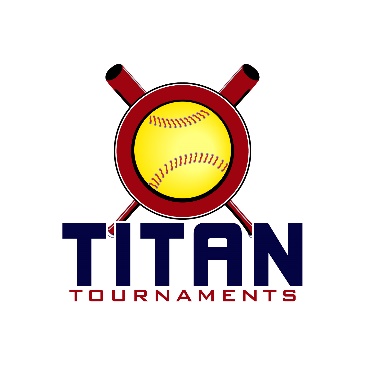 	Thanks for playing ball with Titan!	
Park Address: Victor Lord Park – 82 Maynard St, Winder, GADirector: Joe 678-467-4979Format: 3 seeding games + single elimination bracket playRoster and Waiver Forms must be submitted to the onsite director upon arrival and birth certificates must be available on site in each head coach’s folder.Entry Fee - $315
Admission - $7 Per Spectator
Sanction $35 if unpaid in 2021
Coaches – 3 Passes Per TeamPlease check out the How much does my team owe document.Run rule is 12 after 3, 10 after 4, 8 after 5. Games are 7 innings if time permits.Pitching rule overview – 1. The pitcher’s pivot foot shall maintain contact with the pitcher’s plate until the forward step. Note: a pitcher may take a step back with the non-pivot foot from the plate prior, during, or after the hands are brought together. 
2. Illegal Pitch – Is a ball on the batter. Note: Runners will not be advanced one base without liability to be put out.The on deck circle is on your dugout side. If you are uncomfortable with your player being that close to the batter, you may have them warm up further down the dugout, but they must remain on your dugout side.
Headfirst slides are allowed, faking a bunt and pulling back to swing is allowed.Runners must make an attempt to avoid contact, but do not have to slide.
Warm Up Pitches – 5 pitches between innings or 1 minute, whichever comes first.Coaches – one defensive coach is allowed to sit on a bucket or stand directly outside of the dugout for the purpose of calling pitches. Two offensive coaches are allowed, one at third base, one at first base.
Offensive: One offensive timeout is allowed per inning.
Defensive: Three defensive timeouts are allowed during a seven inning game. On the fourth and each additional defensive timeout, the pitcher must be removed from the pitching position for the duration of the game. In the event of extra innings, one defensive timeout per inning is allowed.
An ejection will result in removal from the current game, and an additional one game suspension. Flagrant violations are subject to further suspension at the discretion of the onsite director.*Titan Return To Play Guidelines & Social Distancing To Be Observed By All**Seeding Schedule*Seeding Games are 60 minutes finish the inning*Please be prepared to play at least 15 minutes prior to your team’s scheduled start times**Shock drew 4 seeding games, due to the odd # of teams with an odd # of seeding games – their worst game will be thrown out, except for the head to head portion, if applicable**Bracket Games Are 75 Minutes Finish The Inning*TimeFieldGroupTeamScoreTeam10U “C/Rookie” – Victor Lord Park (the section between the soccer fields & VFW building)10U “C/Rookie” – Victor Lord Park (the section between the soccer fields & VFW building)10U “C/Rookie” – Victor Lord Park (the section between the soccer fields & VFW building)10U “C/Rookie” – Victor Lord Park (the section between the soccer fields & VFW building)10U “C/Rookie” – Victor Lord Park (the section between the soccer fields & VFW building)10U “C/Rookie” – Victor Lord Park (the section between the soccer fields & VFW building)9:307SeedingWalton Scrappers 201020-5Shock10:406SeedingCG Legacy Gravitt4-2GA Classics – Beauchamp10:407SeedingSharon Springs Spartans17-3VF Stars11:506SeedingWalton Scrappers 201014-1GA Classics – Beauchamp11:507SeedingGA Starz 1111-2Shock1:006SeedingSharon Springs Spartans12-4Shock1:007SeedingGA Starz 118-7CG Legacy Gravitt2:106SeedingVF Stars2-13GA Classics – Beauchamp2:107SeedingSharon Springs Spartans13-0Walton Scrappers 20103:206SeedingVF Stars2-12GA Starz 113:207SeedingCG Legacy Gravitt8-3Shock4:307Bracket Game 14 Seed
Walton Scrappers 20106-45 Seed
GA Classics – Beauchamp4:306Bracket Game 23 Seed
CG Legacy Gravitt6-46 Seed
Shock5:557Bracket Game 32 Seed
GA Starz 1117-27 Seed
VF Stars5:556Bracket Game 4Winner of Game 1
Walton Scrappers 20105-91 Seed
Sharon Springs Spartans7:207Bracket Game 5Winner of Game 2
CG Legacy Gravitt5-2Winner of Game 3
GA Starz 118:45
C-Ship7Bracket Game 6Winner of Game 4
Sharon Springs Spartans10-1Winner of Game 5
CG Legacy Gravitt